Long division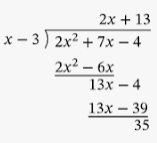  Using a diagram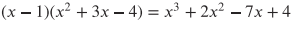 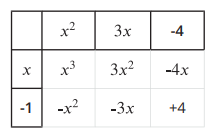 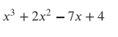 Synthetic division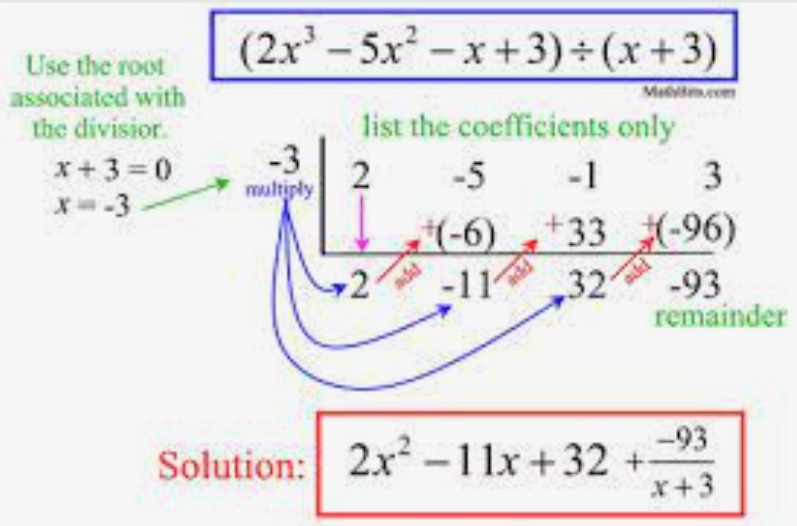 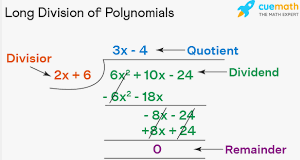 